ДЕПАРТАМЕНТ СТРОИТЕЛЬСТВА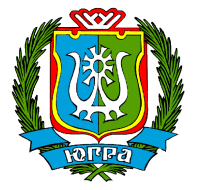 ХАНТЫ-МАНСИЙСКОГО АВТОНОМНОГО ОКРУГА - ЮГРЫПРИКАЗОб утверждении документации по планировке территории для  размещения линейных объектов г.Ханты-Мансийскот  3 мая 2018 года                                                                                № 7-нпНа основании статьи 45 Градостроительного кодекса Российской Федерации, Закона Ханты-Мансийского автономного округа – Югры от                18 апреля 2007 года № 39-оз «О градостроительной деятельности на территории Ханты-Мансийского автономного округа – Югры» п р и к а з ы в а ю:1. Утвердить основные части проектов планировки территории и проектов межевания территории для размещения линейных объектов:  «Строительство воздушной линии 6кВ ПБ Мыхпай» (приложения 1-4); «Обустройство дополнительных скважин Покачевского нефтяного месторождения (8-я очередь)» (приложения 5-7); «Реконструкция трубопроводов Чумпасского нефтяного месторождения. Программа реконструкции 2019 года» (приложения 8-10); «Реконструкция газопровода «Покачевский КСП-Локосовский ГПЗ» (ПК-1065 – ПК-1503)» (приложения 11-13); «Электроснабжение КТПН-6/0,4 кВ автокемпинга ФХ «Обь» (приложения 14-17);«Высокоскоростная линия связи на участке Демьянск – Томск. Второй этап» (приложения 18-20).2. Контроль за опубликованием настоящего приказа возложить на заместителя директора Р.Т. Сафина. Директор Департамента строительства автономного округа -	                                                   главный архитектор                                                                    Р.А. ЦыганенкоВнесен в государственный реестр нормативных правовых актов исполнительных органов государственной власти Ханты-Мансийского автономного округа – Югры за № 3856 от 08.05.2018 г.